SON LOS ELEMENTOS QUE COMPONEN LA PLANIFICACIÓN, LOS CUALES SON MODIFICADOS EN ESTRECHA RELACION CON LOS CAMBIOS QUE EXPERIMENTAN LOS MARCOS TEÓRICOS Y LOS ENCUADRES DIDÁCTICOS.LAS DESICIONES RELATIVAS A LA PROGRAMACIÓN Y PRÁCTICA DE LA ENSEÑANZA SON SUSTENTEDAS DE MANERA EXPLÍCITA E IMPLÍCITA POR LOS LINEAMIENTOS DE LA POLÍTICA EDUCATIVA.EL DESARROLLO DE LAS PRÁCTICAS ESCOLARES SE ENCUENTRA TEÑIDA POR LAS PARTICULARIDADES PERSONALES,GRUPALES Y CONTEXTUALES,ENRIQUECIENDO LA VIDA DE LAS AULAS,ACTUANDO COMO DETERMINANTES AL MOMENTO DE PONER EN JUEGO LAS ACCIONES.LA META MÁS ALTA DE LA EDUCACIÓN  CONSISTE EN ACOMPAÑAR A LOS ALUMNOS EN LOS APRENDIZAJES “EN Y PARA” LA VIDA. “LA ENSEÑANZA COMO PRÁCTICA SOCIAL SE DÁ EN UN CONTEXTO HISTÓRICO QUE LA DETERMINA”(SACRISTÁN, 1992).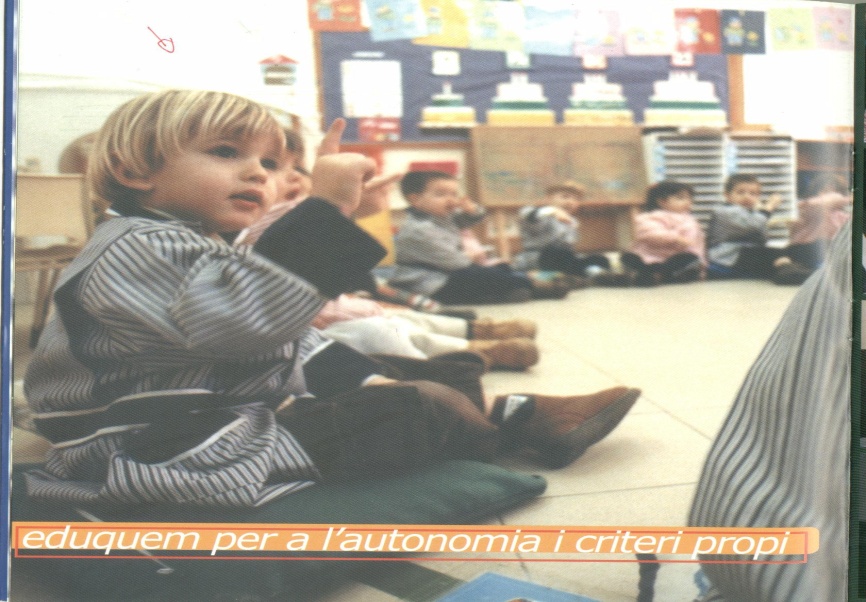 